Integracyjne Sportowe Ferie Zimowe ze Sportwise Klub Sportowy Sportwise wspólnie z Partnerami Projektu „Kraków Wspólnie – Integracja, Ferie” serdecznie zaprasza do aktywnego integracyjnego sportowego wypoczynku w trakcie pierwszego tygodnia ferii zimowych. Przygotowaliśmy wspólnie wiele działań, które kierujemy do osób przybyłych z Ukrainy, innych krajów oraz do mieszkańców Krakowa w wieku 8-24 lat. W ramach projektu w dniach 30.01-04.02.2023 na terenie Szkoły Podstawowej nr 95 w Krakowie będą prowadzone jednodniowe aktywności wraz z obiadem w godz. 8:00-15:00. Są to między innymi: Zajęcia z gier zespołowych: piłka nożna, koszykówka, siatkówkaWarsztaty plastyczne i taneczne (wyjście poza szkołę)Wyjście do kina i na lodowisko (wyjście poza szkołę)Warsztaty z udzielania pierwszej pomocy (wyjście poza szkołę)Przykładowy harmonogram dnia8:00-9:00 – rozpoczęcie, część integracyjna9:30 – 11:30 – zajęcia sportowe w szkole12:00 – obiad13:00 – część warsztatowa15:00 – zakończenie dniaWAŻNE INFORMACJESzczegółowe informacje oraz zapisy znajdują się na naszej stronie internetowej https://www.sportwise.pl/naszeimprezy Planowane jest utworzenie dwóch grup o ograniczonej liczbie uczestników.Na zajęcia obowiązuje system zapisów poprzez zgłoszenie na maila – biuro@sportwise.pl Podczas zapisów rodzic podaje imię i nazwisko dziecka, rok urodzenia oraz telefon kontaktowy do siebie. W mailu zwrotnym rodzic otrzymuje informacje co dziecko musi zabrać na zajęcia. Wymagana jest zgoda RODO oraz na wykorzystanie wizerunku na potrzeby projektu.  Jeśli na dany dzień zostanie wyczerpany limit miejsc to dziecko zostaje automatycznie zapisane na dzień następny. Zajęcia są bezpłatne dla wszystkich uczestników.Projekt Kraków Wspólnie jest organizowany przez Fundację Internationaler Bund Polska przy współpracy z Wydziałem Edukacji UMK, finansowany przez Fundusz Narodów Zjednoczonych na rzecz Dzieci (UNICEF). 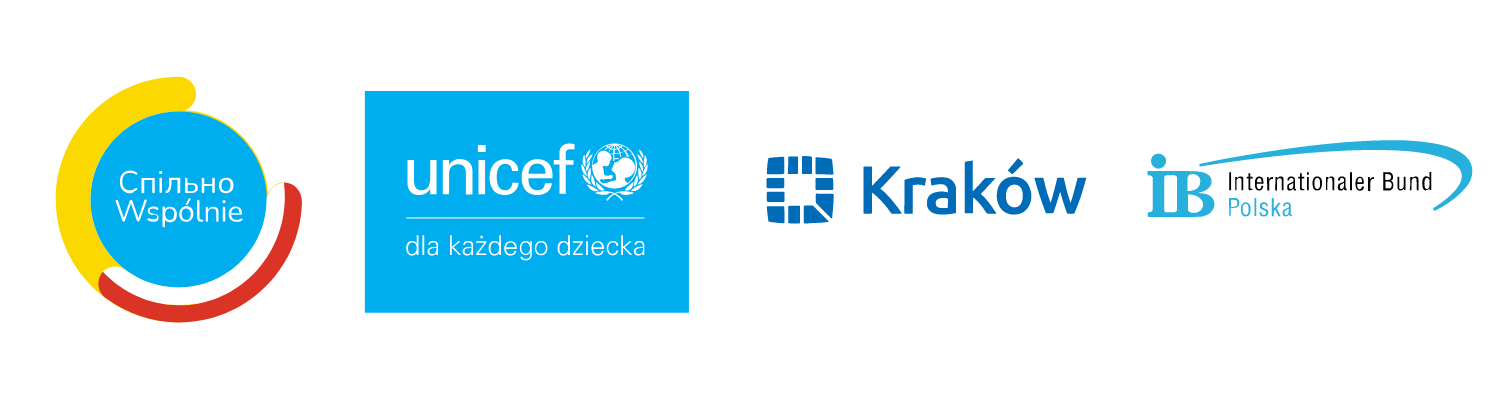 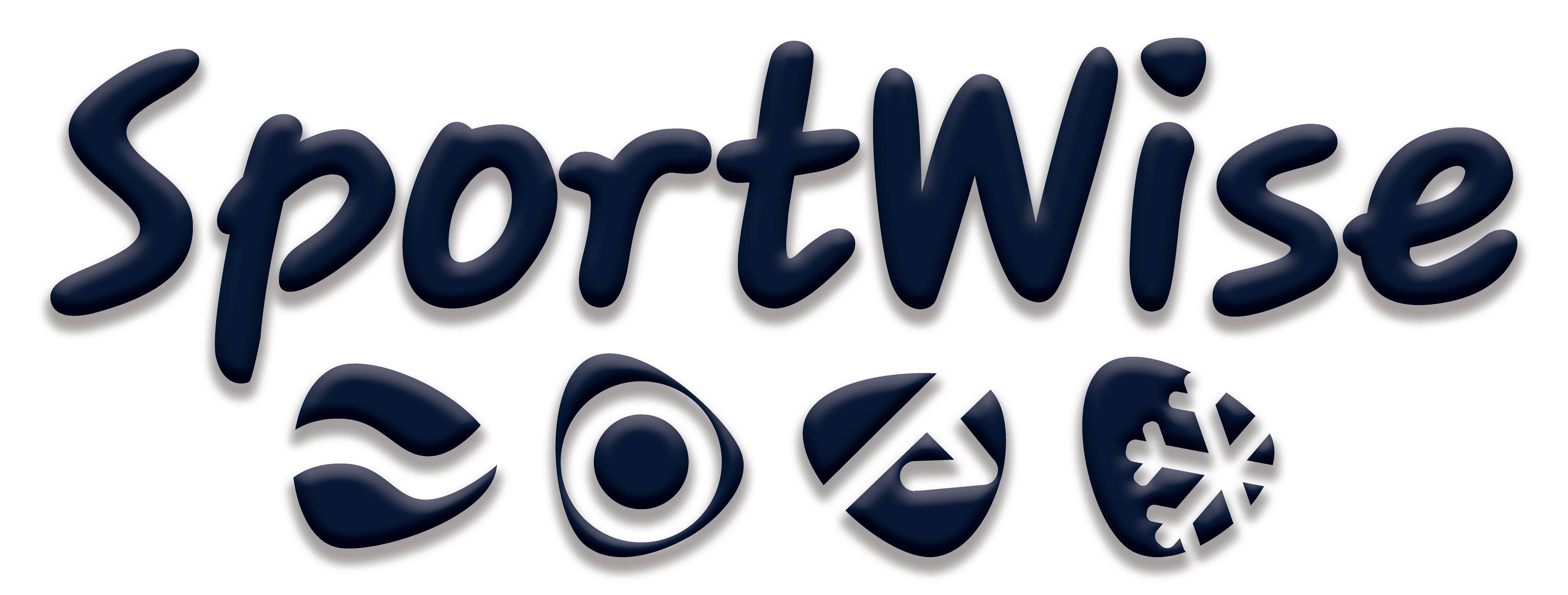 